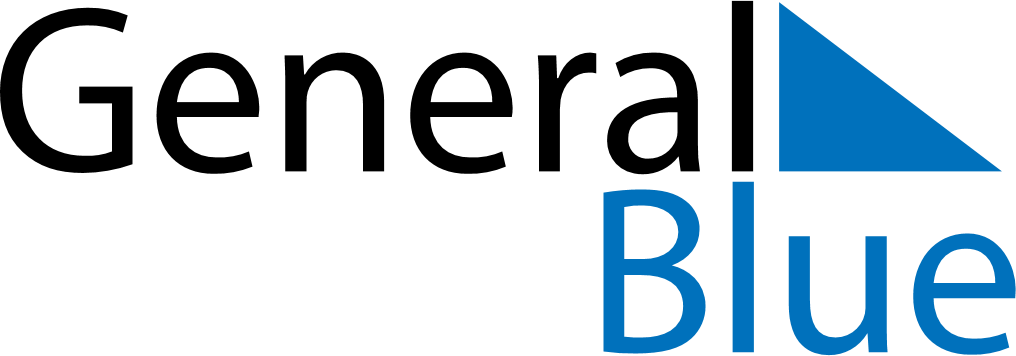 November 2025November 2025November 2025November 2025UruguayUruguayUruguayMondayTuesdayWednesdayThursdayFridaySaturdaySaturdaySunday112All Souls’ Day34567889101112131415151617181920212222232425262728292930